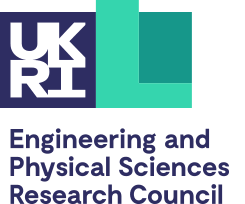 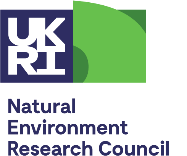 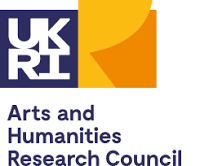 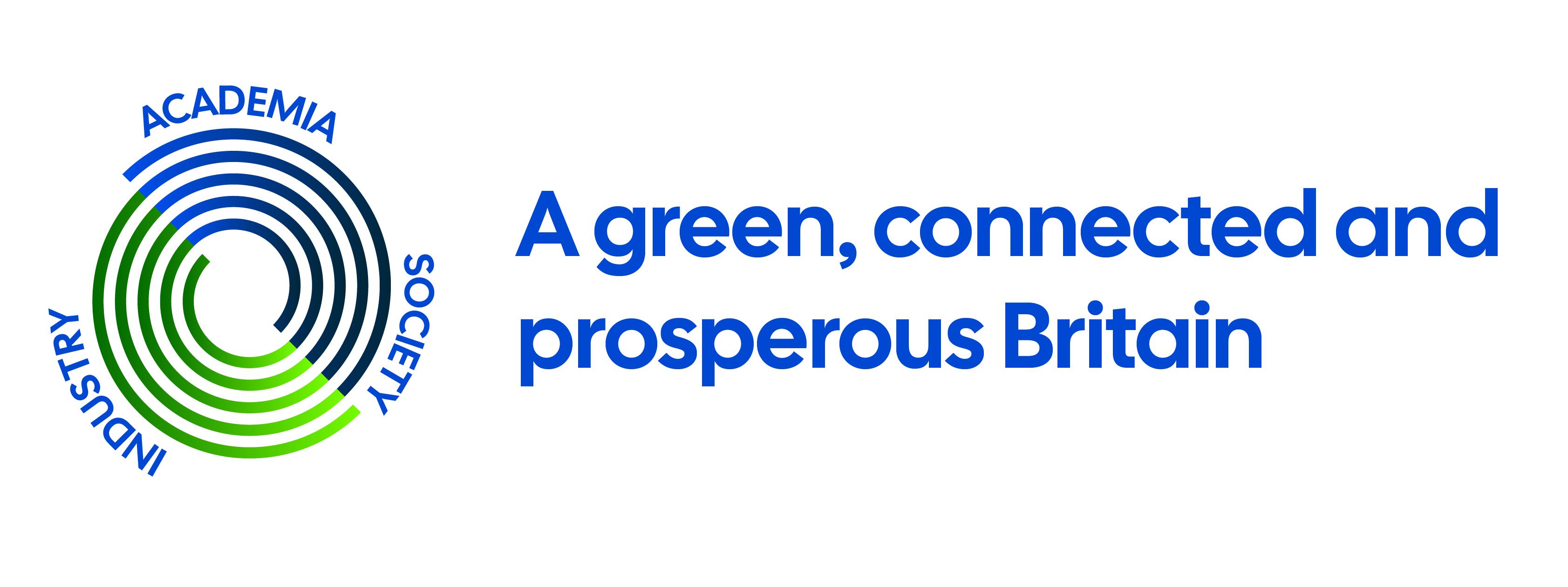 UKRI NetworkPlus: A Green, Connected and Prosperous Britain (GCPB) N+  Phase One - CALL FOR PROPOSALS Title: Call for Feasibility Studies from the UKRI GPCB N+ in 5G (and beyond) and applications for resilient, flexible Renewable Energy Systems.  				                           Closing date: Friday 12th of August 2022, 5 pmRESEARCH AND FEASIBILITY STUDIES: Two Part Application formCall closes: Friday 12th of August 2022, 5 pm Please email completed forms to mailto:contact@greenconnectedbritain.orgPlease complete all forms in font type- Century Gothic 10Part ONEProject team (including industry partner(s)) Please indicate early career researchers by mentioning ECR in brackets after their names.Brief track record in the context of the proposal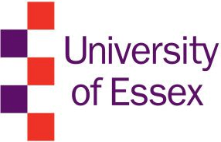 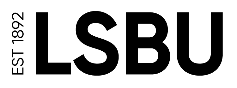 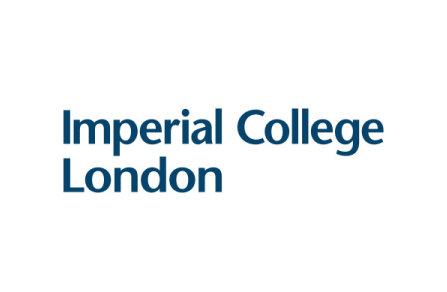 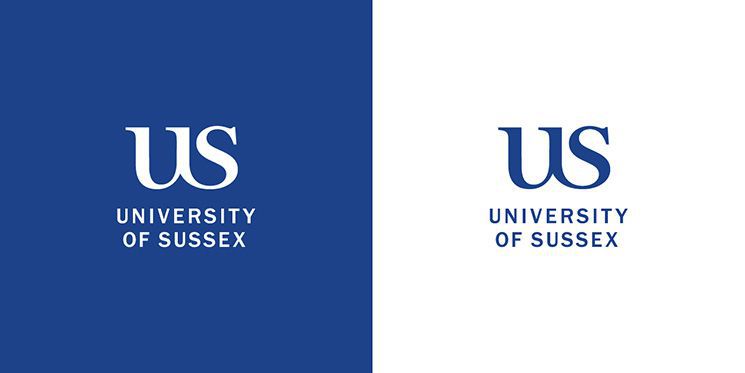 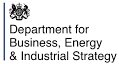 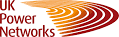 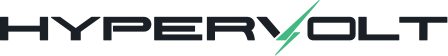 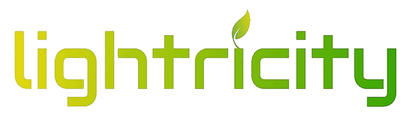 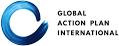 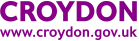 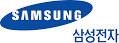 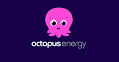 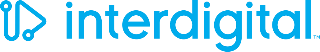 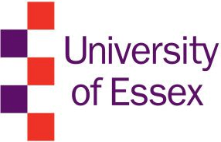 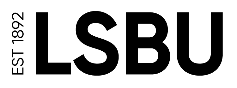 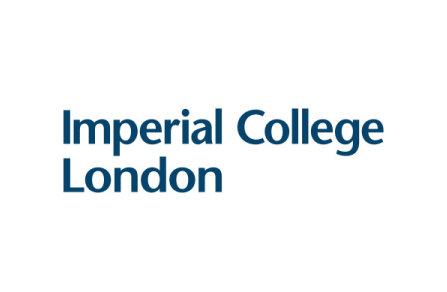 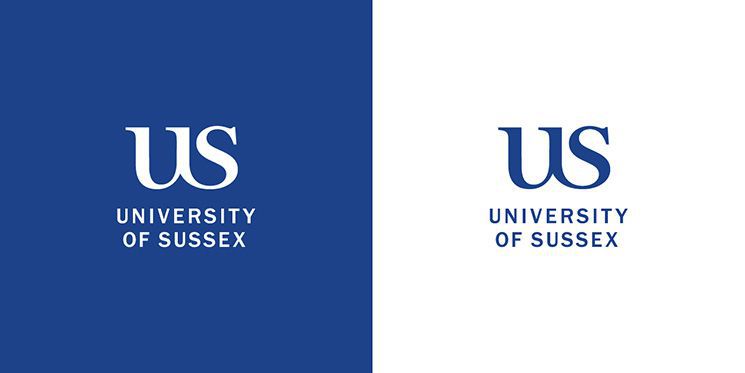 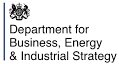 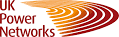 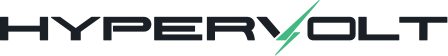 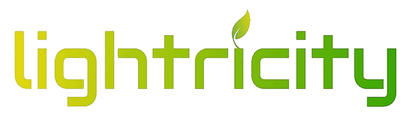 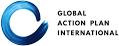 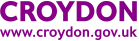 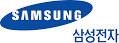 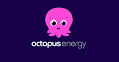 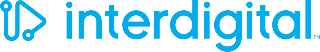 Project titleProject start date (approx.) Project duration (weeks)Lead organisationPrincipal investigatorAddressTelephoneEmailMax 400 wordsMax 400 words